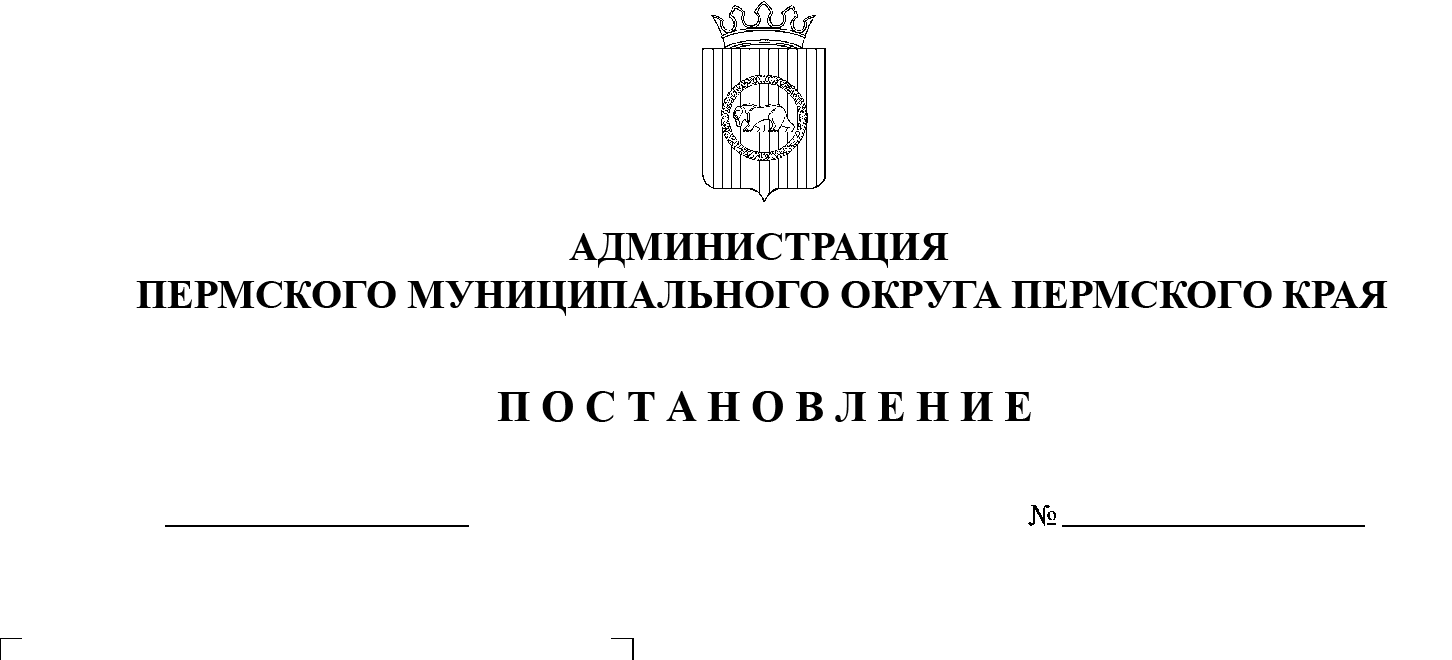 В соответствии с Федеральным законом от 27 июля 2010 г. № 210-ФЗ «Об организации предоставления государственных и муниципальных услуг», пункта 24 части 1 статьи 16 Федерального закона от 06 октября 2003 г. № 131-ФЗ «Об общих принципах организации местного самоуправления в Российской Федерации», пункта 27 части 1 статьи 5 Устава Пермского муниципального округа Пермского края, постановлением Правительства Российской Федерации от 31 августа 2018 г. № 1039 «Об утверждении Правил обустройства мест (площадок) накопления твердых коммунальных отходов и ведения их реестра», решения Думы Пермского муниципального округа Пермского края от 15 декабря 2022 г. № 66 «О территориальных органах администрации Пермского муниципального округа Пермского края», постановления администрации Пермского муниципального округа Пермского края от 02 марта 2023 г. № СЭД-2023-299-01-01-05.С-111 «Об утверждении Порядка разработки и утверждения административных регламентов предоставления муниципальных услуг и Порядка проведения экспертизы, независимой экспертизы проектов административных регламентов предоставления муниципальных услуг», а также в целях повышения качества предоставления услуг в Пермском муниципальном округе,администрация Пермского муниципального округа Пермского края ПОСТАНОВЛЯЕТ:Утвердить административный регламент предоставления муниципальной услуги «Включение в реестр мест (площадок) накопления твердых коммунальных отходов», согласно приложению к настоящему постановлению.Опубликовать (обнародовать) настоящее постановление в бюллетене муниципального образования «Пермский муниципальный округ» и разместить на официальном сайте Пермского муниципального округа в информационно-телекоммуникационной сети Интернет (www.permraion.ru).Настоящее постановление вступает в силу со дня его официального опубликования (обнародования).Контроль за исполнением настоящего постановления возложить на первого заместителя главы администрации Пермского муниципального округа Пермского края Варушкина И.А.Глава муниципального округа                                                                В.Ю. ЦветовПриложениек постановлению администрацииПермского муниципального округа Пермского  краяот                      №              АДМИНИСТРАТИВНЫЙ РЕГЛАМЕНТ предоставления муниципальной услуги «Включение в реестр мест (площадок) накопления твердых коммунальных отходов»Общие положения1.1. Административный регламент предоставления муниципальной услуги «Включение в реестр мест (площадок) накопления твердых коммунальных отходов» (далее - административный регламент, муниципальная услуга) определяет стандарт и порядок предоставления муниципальной услуги.1.2. Заявителями на получение муниципальной услуги являются лица, на которых в соответствии с законодательством Российской Федерации лежит обязанность по созданию места (площадки) накопления твердых коммунальных отходов, - физические и юридические лица, индивидуальные предприниматели либо их уполномоченные представители (далее - Заявитель).От имени физических лиц, в том числе зарегистрированных в качестве индивидуальных предпринимателей, могут выступать Заявителями:лица, достигшие совершеннолетия;представители, действующие в силу полномочий, основанных на законе, доверенности или договоре.От имени юридического лица могут выступать Заявителями:лица, действующие в соответствии с законом, иными правовыми актами и учредительными документами без доверенности;представители в силу полномочий, основанных на доверенности или договоре.1.3. Требования к порядку информирования о предоставлении муниципальной услуги.1.3.1. Информирование о порядке предоставления муниципальной услуги осуществляется:а) непосредственно при личном приеме заявителя в территориальном органе администрации Пермского муниципального округа Пермского края (далее орган, предоставляющий муниципальную услугу, Территориальный орган) или в государственном бюджетном учреждении Пермского края «Пермский краевой многофункциональный центр предоставления государственных и муниципальных услуг» (далее – МФЦ);б) по телефону органа, предоставляющего муниципальную услугу или МФЦ;в) письменно, в том числе посредством электронной почты, факсимильной связи;г) посредством размещения в открытой и доступной форме информации: в федеральной государственной информационной системе «Единый портал государственных и муниципальных услуг (функций)» (https://www.gosuslugi.ru/) (далее – Единый портал);на официальном сайте органа, предоставляющего муниципальную услугу (при наличии);на официальном сайте Пермского муниципального округа Пермского края (www.permraion.ru);д) посредством размещения информации на информационных стендах органа, предоставляющего муниципальную услугу или МФЦ.1.3.2. Информирование осуществляется по вопросам, касающимся:способов подачи заявления о предоставлении муниципальной услуги;адресов органа, предоставляющего муниципальную услугу и МФЦ, обращение в которые необходимо для предоставления муниципальной услуги;справочной информации о работе органа, предоставляющего муниципальную услугу (структурных подразделений органа, предоставляющего муниципальную услугу);документов, необходимых для предоставления муниципальной услуги;порядка и сроков предоставления муниципальной услуги;порядка получения сведений о ходе рассмотрения заявления о предоставлении муниципальной услуги и о результатах предоставления муниципальной услуги;порядка досудебного (внесудебного) обжалования действий (бездействия) должностных лиц и принимаемых ими решений при предоставлении муниципальной услуги.1.3.3. При ответах на телефонные звонки и устные обращения Заявителя специалисты Территориального органа подробно и в вежливой (корректной) форме информируют обратившихся по интересующим их вопросам. Ответ на телефонный звонок должен начинаться с информации о наименовании органа, в который позвонил гражданин, фамилии, имени, отчестве (при наличии) и должности специалиста, принявшего звонок. При отсутствии возможности у специалиста, принявшего звонок, самостоятельно ответить на поставленные вопросы обратившемуся должен быть сообщен номер телефона, по которому можно получить необходимую информацию.1.3.4. Справочная информация о местонахождении, графике работы, контактных телефонах органа, предоставляющего муниципальную услугу, адресе электронной почты органа, предоставляющего муниципальную услугу изложены в приложении 1 к настоящему административному регламенту, размещена на официальном сайте органа, предоставляющего муниципальную услугу (при наличии), официальном сайте Пермского муниципального округа Пермского края, Едином портале.1.3.5. Справочная информация о местонахождении, графике работы, контактных телефонах МФЦ, адресе электронной почты МФЦ размещена на официальном сайте МФЦ.1.3.6. Информация о ходе рассмотрения заявления о предоставлении муниципальной услуги и о результатах предоставления муниципальной услуги может быть получена Заявителем (его представителем) в личном кабинете на Едином портале, а также в органе, предоставляющем муниципальную услугу при обращении Заявителя лично, по телефону, посредством электронной почты.II. Стандарт предоставления муниципальной услуги2.1. Муниципальная услуга - включение в реестр мест (площадок) накопления твердых коммунальных отходов.2.2. Муниципальная услуга предоставляется Территориальным органом по месту создания места (площадки) накопления твердых коммунальных отходов.2.3. Результатом предоставления муниципальной услуги является:выдача (направление) решения о включении в реестр мест (площадок) накопления твердых коммунальных отходов;выдача (направление) решения об отказе во включении в реестр мест (площадок) накопления твердых коммунальных отходов.2.4. Срок предоставления муниципальной услуги составляет 10 рабочих дней со дня поступления заявки с прилагаемыми документами в Территориальный орган.Срок приостановления муниципальной услуги не установлен действующим законодательством.2.5. Перечень нормативных правовых актов, регулирующих предоставление муниципальной услуги размещен на Едином портале и официальном сайте Пермского муниципального округа Пермского края.2.6. Исчерпывающий перечень документов, необходимых для предоставления муниципальной услуги:заявка, оформленная согласно приложению 2 настоящего административного регламента;схема территориального размещения места (площадки) накопления твердых коммунальных отходов на карте масштаба 1:2000 (на базе геоинформационных систем «2ГИС», «Гугл карты» и др., далее - схема);копия документа, удостоверяющего личность гражданина Российской Федерации (паспорт), за исключением случая подачи заявки посредством Единого портала;копия документа, подтверждающего полномочия представителя Заявителя, а также удостоверяющего его личность (за исключением случаев подачи заявки посредством Единого портала), в случае если интересы Заявителя представляет представитель Заявителя.Заявителю выдается расписка в получении от Заявителя документов, предусмотренных настоящим пунктом, с указанием их перечня и даты получения Территориальным органом. В случае представления документов Заявителем через МФЦ расписка выдается МФЦ.В случае направления документов почтовым отправлением к нему должна быть приложена опись вложения.2.7. Территориальный орган не вправе требовать от Заявителя:представления документов и информации или осуществления действий, представление или осуществление которых не предусмотрено нормативными правовыми актами, регулирующими отношения, возникающие в связи с предоставлением муниципальной услуги;представления документов и информации, которые в соответствии с нормативными правовыми актами Российской Федерации, нормативными правовыми актами субъектов Российской Федерации и муниципальными правовыми актами находятся в распоряжении органов местного самоуправления, предоставляющих муниципальную услугу, иных государственных органов, органов местного самоуправления и (или) подведомственных государственным органам и органам местного самоуправления организаций, участвующих в предоставлении государственных или муниципальных услуг, за исключением документов, указанных в части 6 статьи 7 Федерального закона от 27 июля 2010 г. № 210-ФЗ «Об организации предоставления государственных и муниципальных услуг» (далее –Федеральный закон № 210-ФЗ);осуществления действий, в том числе согласований, необходимых для получения государственных и муниципальных услуг и связанных с обращением в иные государственные органы, органы местного самоуправления, организации, за исключением получения услуг и получения документов и информации, предоставляемых в результате предоставления таких услуг, включенных в перечни, указанные в части 1 статьи 9 Федерального закона № 210-ФЗ;представления документов и информации, отсутствие и (или) недостоверность которых не указывались при первоначальном отказе в предоставлении муниципальной услуги, за исключением случаев, предусмотренных пунктом 4 части 1 статьи 7 Федерального закона № 210-ФЗ.2.8. Требования к оформлению и подаче заявки.Заявка может быть заполнена от руки или подготовлена машинописным способом.Заявка, направленная посредством почтовой связи либо поданная через МФЦ, должна соответствовать требованиям, установленным абзацем вторым пункта 2.6, пунктами 2.8.1, 2.8.2 настоящего раздела.Заявка, направленная с использованием Единого портала, должна соответствовать требованиям, установленным абзацем вторым пункта 2.6, пунктами 2.8.1, 2.8.3 настоящего раздела:2.8.1. в заявке указывается один из следующих способов предоставления результатов ее рассмотрения:в виде бумажного документа, который Заявитель получает непосредственно при личном обращении в Территориальный орган или в МФЦ;в виде бумажного документа, который направляется Заявителю посредством почтового отправления.2.8.2. требования к документам, представляемым в Территориальный орган:должны быть написаны разборчиво;фамилии, имена и отчества (при наличии), адреса должны быть указаны полностью с указанием индекса, наименования субъекта Российской Федерации, муниципального образования, района, названия улицы, номера дома (корпуса) квартиры;не должны содержать подчисток, приписок, зачеркнутых слов и иных не оговоренных в них исправлений;не должны быть исполнены карандашом;не должны иметь серьезных повреждений, наличие которых не позволяет однозначно истолковать их содержание;должны содержать достоверную на дату подачи заявления информацию.2.8.3. требования к заявке и документам, направляемым с использованием Единого портала:электронные документы (электронные образы документов) направляются в форматах pdf, tif;качество представляемых электронных документов (электронных образов документов) в форматах pdf, tif должно позволять в полном объеме прочитать текст документа и распознать реквизиты документа.2.9. Исчерпывающий перечень документов (сведений), необходимых в соответствии с законодательными или иными нормативными правовыми актами для предоставления муниципальной услуги, находящихся в распоряжении государственных органов, органов местного самоуправления и подведомственных им организаций (за исключением организаций, оказывающих услуги, необходимые и обязательные для предоставления муниципальной услуги) и подлежащих представлению в рамках межведомственного информационного взаимодействия.Документы, запрашиваемые территориальным органом в рамках межведомственного информационного воздействия, отсутствуют.2.10. Исчерпывающий перечень оснований для отказа в приеме документов, необходимых для предоставления муниципальной услуги:2.10.1. заявка не соответствует требованиям, установленным в пункте 2.8 раздела 2 настоящего административного регламента;2.10.2. представлен неполный пакет документов, предусмотренных пунктом 2.6 настоящего раздела, необходимых для предоставления муниципальной услуги;2.10.3. отсутствие у Территориального органа полномочий по предоставлению муниципальной услуги.2.11. Исчерпывающий перечень оснований для отказа во включении сведений о месте (площадке) накопления твердых коммунальных отходов в реестр мест (площадок) накопления твердых коммунальных отходов:2.11.1. несоответствие заявки установленной форме;2.11.2. наличие в заявке недостоверной информации;2.11.3. отсутствие согласования Территориального органа создания места (площадки) накопления твердых коммунальных отходов.2.12. Перечень услуг, которые являются необходимыми и обязательными для предоставления муниципальной услуги, в том числе сведения о документе (документах), выдаваемом (выдаваемых) организациями, участвующими в предоставлении муниципальной услуги:2.12.1. предоставления услуг, которые являются необходимыми и обязательными для предоставления муниципальной услуги, не требуется.2.13. Предоставление муниципальной услуги осуществляется бесплатно.2.14. Максимальный срок ожидания в очереди при подаче заявки при получении результата составляет не более 15 минут.2.15. Заявка и документы, поступившие в Территориальный орган, подлежат обязательной регистрации в срок не более 1 рабочего дня со дня поступления заявки и документов в Территориальный орган.Заявка и документы, поступившие в Территориальный орган после 16.00 часов, регистрируются следующим днем за днем поступления заявки и документов в Территориальный орган.2.16. Требования к помещениям, в которых предоставляется муниципальная услуга:2.16.1. вход в здание, в котором располагается Территориальный орган, должен быть оборудован информационной табличкой (вывеской), содержащей наименование Территориального органа;2.16.2. место для предоставления муниципальной услуги должно быть оборудовано мебелью, обеспечивающей Заявителю возможность ожидания приема (предоставления муниципальной услуги):места для ожидания Заявителем приема должны быть оборудованы скамьями, стульями;места для заполнения документов должны быть оборудованы скамьями, столами (стойками) для возможности оформления документов и обеспечены образцами заполнения документов, бланками заявлений и канцелярскими принадлежностями;2.16.3. в помещении, в котором предоставляется муниципальная услуга, размещаются информационные стенды, имеющие карманы формата А4, заполняемые образцами заявлений о предоставлении муниципальной услуги с разбивкой по типу Заявителя, перечни документов, необходимых для предоставления муниципальной услуги, сроки предоставления, сроки административных процедур, основания для отказа во включении сведений о месте (площадке) накопления твердых коммунальных отходов в реестр мест (площадок) накопления твердых коммунальных отходов.Допускается оформление в виде тематической папки. Заявителю отводится специальное место, оснащенное письменными принадлежностями (бумага, ручка), для возможности оформления заявки;2.16.4. в помещениях, в которых предоставляется муниципальная услуга, инвалидам и иным маломобильным группам населения обеспечиваются следующие условия доступности:возможность беспрепятственного входа в помещения и выхода из них;возможность самостоятельного передвижения по территории, прилегающей к зданию Территориального органа;возможность посадки в транспортное средство и высадки из него перед входом в Территориальный орган, в том числе с использованием кресла-коляски, и при необходимости с помощью муниципальных служащих Территориального органа;сопровождение инвалидов, имеющих стойкие расстройства функции зрения и самостоятельного передвижения;обеспечение допуска в Территориальный орган собаки-проводника.В случае отсутствия условий доступности в помещениях, в которых предоставляется муниципальная услуга, обеспечивается создание инвалидам и иным маломобильным группам населения условий доступности, установленных действующим законодательством.2.17. Показатели доступности и качества муниципальной услуги.Показателем доступности муниципальной услуги является возможность подачи заявки по почте, через МФЦ, через Единый портал.Показателями качества предоставления муниципальной услуги являются:соблюдение сроков выполнения административных процедур, установленных настоящим административным регламентом;количество взаимодействий Заявителя со специалистами Территориального органа:не должно превышать двух раз при подаче заявки и документов, указанных в пункте 2.6 настоящего раздела, в Территориальный орган, в том числе при личном обращении Заявителя для получения информации о результате предоставления муниципальной услуги в Территориальном органе;не должно превышать одного раза при подаче заявки и документов, указанных в пункте 2.6 настоящего раздела, в Территориальный орган в случае, когда результат предоставления муниципальной услуги направляется Заявителю на почтовый адрес, указанный в заявке;не должно превышать одного раза при подаче заявки и документов, указанных в пункте 2.6 настоящего раздела, в Территориальный орган через МФЦ, в случае если результат предоставления муниципальной услуги выдается Заявителю в Территориальном органе;отсутствие обоснованных жалоб Заявителей на решения и действия (бездействие) специалистов Территориального органа, участвующих в предоставлении муниципальной услуги;соблюдение установленных сроков предоставления муниципальной услуги.2.18. Иные требования, в том числе учитывающие особенности предоставления муниципальной услуги в многофункциональных центрах предоставления государственных и муниципальных услуг и особенности предоставления муниципальной услуги в электронной форме.2.18.1. Заявитель вправе направить документы, указанные в пункте 2.6 настоящего раздела, в электронной форме следующими способами:через Единый портал (при технической возможности);по электронной почте.2.18.2. Заявка о предоставлении муниципальной услуги и документы, необходимые для предоставления муниципальной услуги, представляемые в форме электронных документов, подписываются электронной подписью, вид которой предусмотрен законодательством Российской Федерации.2.18.3. Заявитель вправе подать документы, указанные в пункте 2.6 настоящего раздела, в МФЦ в соответствии с соглашением о взаимодействии, заключенным между МФЦ и органом, предоставляющим муниципальную услугу, с момента вступления в силу соглашения о взаимодействии.III. Состав, последовательность и сроки выполненияадминистративных процедур (действий), требования к порядку их выполнения, в том числе особенности выполнения административных процедур (действий) в электронной форме, а также особенности выполнения административных процедур в многофункциональных центрах3.1. Предоставление муниципальной услуги включает следующие административные процедуры:3.1.1. прием и регистрация заявки с прилагаемыми документами;3.1.2. рассмотрение заявки с прилагаемыми документами, подготовка результата предоставления муниципальной услуги;3.1.3. выдача (направление) Заявителю результата предоставления муниципальной услуги.3.2. Прием и регистрация заявки с прилагаемыми документами:3.2.1. Основанием для начала данной административной процедуры является поступление заявки и прилагаемых документов, указанных в пункте 2.6 раздела 2 настоящего административного регламента, в Территориальный орган от Заявителя.Заявление и документы, необходимые для предоставления муниципальной услуги, могут быть поданы заявителем (его представителем):при личном обращении в орган, предоставляющий муниципальную услугу;по электронной почте органа, предоставляющего муниципальную услугу;через Единый портал (при технической возможности); посредством почтовой связи на бумажном носителе;при обращении в МФЦ, в соответствии с соглашением о взаимодействии, заключенным между МФЦ и администрацией Пермского муниципального округа Пермского края, с момента вступления в силу соглашения о взаимодействии.3.2.2. Прием и регистрацию заявки с прилагаемыми документами осуществляет специалист Территориального органа в соответствии с должностными обязанностями.3.2.3. Специалист Территориального органа при приеме заявки с прилагаемыми документами, поступивших при личном обращении:устанавливает предмет обращения;проверяет документы, удостоверяющие личность Заявителя, подающего заявку с прилагаемыми документами, лично;информирует Заявителя о сроке завершения предоставления муниципальной услуги;проверяет заявку и представленные документы на наличие оснований для отказа в приеме заявки, установленных пунктом 2.10 раздела 2 настоящего административного регламента;при наличии оснований для отказа в приеме заявки возвращает заявку и представленные документы Заявителю.3.2.4. Прием заявления о предоставлении муниципальной услуги и документов в МФЦ осуществляется в соответствии с соглашением о взаимодействии, заключенным между МФЦ и администрацией Пермского муниципального округа Пермского края.3.2.5. При поступлении заявки с прилагаемыми документами через Единый портал, по электронной почте Территориального органа, посредством почтовой связи  специалист Территориального органа при приеме заявки с прилагаемыми документами проверяет заявку и представленные документы на наличие оснований для отказа в приеме заявки, установленных пунктом 2.10 раздела 2 настоящего административного регламента.При наличии оснований для отказа в приеме заявки и представленных документов подготавливает письменный ответ об отказе в приеме заявки и прилагаемых документов и направляет их способом, указанным в заявке в срок, не превышающий 3 рабочих дней, следующих за днем поступления заявки с прилагаемыми документами в Территориальный орган.В случае, если в заявке не указан способ получения муниципальной услуги, направляет письменный ответ об отказе в приеме заявки и прилагаемых документов способом, которым заявка и прилагаемые документы поступили в Территориальный орган.Письменный ответ об отказе в приеме документов направляется Заявителю в личный кабинет на Едином портале в форме электронного документа, подписанного усиленной квалифицированной электронной подписью должностного лица.При подготовке письменного ответа об отказе в приеме заявки и прилагаемых документов ответственный специалист обязан указать основание отказа в приеме заявки и прилагаемых документов, а также подробно перечислить допущенные Заявителем нарушения требований, установленных для подачи заявки и прилагаемых документов для получения муниципальной услуги.Принятие Территориальным органом решения об отказе в принятии заявки и прилагаемых документов не препятствует повторному обращению Заявителя за предоставлением муниципальной услуги после устранения причин, послуживших основанием для принятия Территориальным органом указанного решения.3.2.6. В случае отсутствия оснований для отказа в приеме заявки и прилагаемых документов, поступивших при личном обращении в территориальный орган, специалист Территориального органа регистрирует заявку с прилагаемыми документами и делает на заявке отметку о приеме документов, по требованию Заявителя при личном обращении - на обоих представленных экземплярах заявки, один экземпляр передает Заявителю.При направлении посредством почтового отправления, в электронном виде, в том числе посредством Единого портала специалист Территориального органа, в случае отсутствия оснований для отказа в приеме заявки и прилагаемых документов, регистрирует заявку с прилагаемыми документами в день поступления в Территориальный орган.3.2.7. Результатом административной процедуры является регистрация заявки с прилагаемыми документами в установленном порядке или отказ в приеме документов по основаниям, установленным пунктом 2.10 раздела 2 настоящего административного регламента.3.2.6. Срок административной процедуры - не более 1 рабочего дня со дня поступления заявки с прилагаемыми документами в Территориальный орган.3.3. Рассмотрение заявления с прилагаемыми документами и принятие решения о предоставлении муниципальной услуги или об отказе в предоставлении муниципальной услуги:3.3.1. Основанием для начала данной административной процедуры является зарегистрированная заявка с прилагаемыми документами;3.3.2. Специалист Территориального органа направляет зарегистрированную заявку с прилагаемыми документами в день ее регистрации руководителю Территориального органа (далее - должностное лицо);3.3.3. Должностное лицо определяет ответственного за исполнение административной процедуры из числа сотрудников Территориального органа и назначает ответственного специалиста Территориального органа за исполнение административной процедуры в соответствии с должностными обязанностями (далее - ответственный специалист);3.3.4. Ответственный специалист осуществляет проверку заявки и прилагаемых документов на наличие оснований для отказа во включении сведений о месте (площадке) накопления твердых коммунальных отходов в реестр мест (площадок) накопления твердых коммунальных отходов, установленных в приложении 2 настоящего административного регламента;3.3.5. В случае если при проверке заявки и прилагаемых к ней документов оснований для отказа во включении сведений о месте (площадке) накопления твердых коммунальных отходов в реестр мест (площадок) накопления твердых коммунальных отходов, установленных в пункте 2.11 раздела 2 настоящего административного регламента, не выявлено, ответственный специалист подготавливает решение о включении сведений о месте (площадке) накопления твердых коммунальных отходов в реестр мест (площадок) накопления твердых коммунальных отходов по форме согласно приложению 3 к настоящему административному регламенту и передает его на подпись должностному лицу;3.3.6. В случае если при проверке заявки и прилагаемых документов выявлено наличие оснований для отказа во включении сведений о месте (площадке) накопления твердых коммунальных отходов в реестр мест (площадок) накопления твердых коммунальных отходов, установленных в пункте 2.10 раздела 2 настоящего административного регламента, ответственный специалист подготавливает решение об отказе во включении сведений о месте (площадке) накопления твердых коммунальных отходов в реестр мест (площадок) накопления твердых коммунальных отходов по форме согласно приложению 4 к настоящему административному регламенту и передает его на подпись должностному лицу.Решение об отказе во включении сведений о месте (площадке) накопления твердых коммунальных отходов в реестр мест (площадок) накопления твердых коммунальных отходов должно содержать основания отказа с обязательной ссылкой на соответствующие положения пункта 2.10 раздела 2 настоящего административного регламента;3.3.7. Должностное лицо осуществляет подписание решения о включении сведений о месте (площадке) накопления твердых коммунальных отходов в реестр мест (площадок) накопления твердых коммунальных отходов либо решения об отказе во включении сведений о месте (площадке) накопления твердых коммунальных отходов в реестр мест (площадок) накопления твердых коммунальных отходов и направляет специалисту;3.3.8. При наличии замечаний на предмет соответствия положениям настоящего административного регламента и требованиям законодательства должностное лицо возвращает ответственному специалисту заявку с прилагаемыми документами, решение о включении сведений о месте (площадке) накопления твердых коммунальных отходов в реестр мест (площадок) накопления твердых коммунальных отходов либо решение об отказе во включении сведений о месте (площадке) накопления твердых коммунальных отходов в реестр мест (площадок) накопления твердых коммунальных отходов с указанием замечаний. Замечания подлежат устранению ответственным специалистом в тот же день;3.3.9. Должностное лицо несет персональную ответственность за принятое решение о включении сведений о месте (площадке) накопления твердых коммунальных отходов в реестр мест (площадок) накопления твердых коммунальных отходов либо решение об отказе во включении сведений о месте (площадке) накопления твердых коммунальных отходов в реестр мест (площадок) накопления твердых коммунальных отходов, в том числе за правильность их оформления;3.3.10. Результатом административной процедуры является подписанное решение о включении сведений о месте (площадке) накопления твердых коммунальных отходов в реестр мест (площадок) накопления твердых коммунальных отходов либо решение об отказе во включении сведений о месте (площадке) накопления твердых коммунальных отходов в реестр мест (площадок) накопления твердых коммунальных отходов;3.3.11. Максимальная продолжительность административной процедуры составляет не более 7 рабочих дней со дня регистрации заявления с прилагаемыми документами.3.4. Выдача (направление) Заявителю результата предоставления муниципальной услуги:3.4.1. Основанием для начала данной административной процедуры является поступление подписанного должностным лицом решения о включении сведений о месте (площадке) накопления твердых коммунальных отходов в реестр мест (площадок) накопления твердых коммунальных отходов либо решение об отказе во включении сведений о месте (площадке) накопления твердых коммунальных отходов в реестр мест (площадок) накопления твердых коммунальных отходов специалисту Территориального органа;3.4.2. Специалист Территориального органа регистрирует в системе электронного документооборота:решение о включении сведений о месте (площадке) накопления твердых коммунальных отходов в реестр мест (площадок) накопления твердых коммунальных отходов;решение об отказе во включении сведений о месте (площадке) твердых коммунальных отходов в реестр мест (площадок) накопления твердых коммунальных отходов;3.4.3. Выдача (направление) решения о включении сведений о месте (площадке) накопления твердых коммунальных отходов в реестр мест (площадок) накопления твердых коммунальных отходов либо решения об отказе во включении сведений о месте (площадке) накопления твердых коммунальных отходов в реестр мест (площадок) накопления твердых коммунальных отходов осуществляется способом, определенным Заявителем в заявке:почтовым отправлением с уведомлением о вручении;лично в Территориальном органе;лично в МФЦ;в случае подачи заявки через Единый портал ответственный специалист направляет Заявителю уведомление о предоставлении муниципальной услуги в электронной форме через Единый портал;3.4.4. Результатом административной процедуры является выдача или направление по адресу, указанному в заявлении, либо через МФЦ, Единый портал заявителю решения о включении сведений о месте (площадке) накопления твердых коммунальных отходов в реестр мест (площадок) накопления твердых коммунальных отходов либо решения об отказе во включении сведений о месте (площадке) накопления твердых коммунальных отходов в реестр мест (площадок) накопления твердых коммунальных отходов;3.4.5. Максимальный срок административной процедуры составляет не более 2 рабочих дней со дня поступления решения о включении сведений о месте (площадке) накопления твердых коммунальных отходов в реестр мест (площадок) накопления твердых коммунальных отходов либо решения об отказе во включении сведений о месте (площадке) накопления твердых коммунальных отходов в реестр мест (площадок) накопления твердых коммунальных отходов.3.5. Порядок исправления допущенных опечаток и ошибок в выданных  в результате предоставления муниципальной услуги документах:3.5.1. В случае выявления опечаток и ошибок Заявитель вправе обратиться в орган, предоставляющий муниципальную услугу с заявлением согласно приложению 5 к настоящему административному регламенту об исправлении допущенных опечаток и (или) ошибок в выданных в результате предоставления муниципальной услуги документах;3.5.2. Исправление допущенных опечаток и ошибок в выданных в результате предоставления муниципальной услуги документах осуществляется в следующем порядке:3.5.2.1. Заявитель при обнаружении опечаток и ошибок в документах, выданных в результате предоставления муниципальной услуги, обращается лично в орган, предоставляющий муниципальную услугу с заявлением;3.5.2.2. орган, предоставляющий муниципальную услугу при получении заявления, рассматривает необходимость внесения соответствующих изменений в документы, являющиеся результатом предоставления муниципальной услуги;3.5.2.3. орган, предоставляющий муниципальную услугу, обеспечивает устранение опечаток и ошибок в документах, являющихся результатом предоставления муниципальной услуги.3.5.3. Срок устранения опечаток и ошибок не должен превышать 3 (трех) рабочих дней с даты регистрации заявления.IV. Порядок и формы контроля за предоставлениеммуниципальной услуги4.1.	Порядок осуществления текущего контроля за соблюдением и исполнением ответственными должностными лицами положений настоящего административного регламента и иных нормативных правовых актов, устанавливающих требования к предоставлению муниципальной услуги, а также принятием ими решений:4.1.1. Текущий контроль за соблюдением и исполнением должностными лицами органа, предоставляющего муниципальную услугу положений административного регламента и иных нормативных правовых актов, устанавливающих требования к предоставлению муниципальной услуги, а также принятием ими решений осуществляет руководитель органа, предоставляющего муниципальную услугу;4.1.2. Текущий контроль осуществляется путем проведения проверок соблюдения и исполнения должностными лицами и сотрудниками положений настоящего административного регламента и иных нормативных правовых актов, устанавливающих требования к предоставлению муниципальной услуги;4.2. Порядок и периодичность осуществления плановых и внеплановых проверок полноты и качества предоставления муниципальной услуги, в том числе порядок и формы контроля за полнотой и качеством предоставления муниципальной услуги:4.2.1. Контроль за полнотой и качеством предоставления муниципальной услуги включает в себя проведение проверок, выявление и устранение нарушений прав граждан, рассмотрение, принятие решений и подготовку ответов на обращения Заявителей, содержащих жалобы на решения, действия (бездействие) должностных лиц;4.2.2. Проверки полноты и качества предоставления муниципальной услуги осуществляются на основании распоряжений органа, предоставляющего муниципальную услугу;4.2.3. Проверки могут быть плановыми и внеплановыми. Порядок и периодичность плановых проверок устанавливаются руководителем органа, предоставляющего муниципальную услугу. При проверке рассматриваются все вопросы, связанные с предоставлением муниципальной услуги (комплексные проверки), или отдельные вопросы (тематические проверки);4.2.4. Внеплановые проверки проводятся для проверки факта устранения ранее выявленных нарушений, а также в случае получения жалоб на действия (бездействие) сотрудников. Проверки также проводятся по конкретному обращению Заявителя.4.3. Ответственность должностных лиц, органа предоставляющего муниципальную услугу за решения и действия (бездействие), принимаемые (осуществляемые) ими в ходе предоставления муниципальной услуги:4.3.1. По результатам проверок в случае выявления нарушений положений настоящего административного регламента и иных нормативных правовых актов, устанавливающих требования к предоставлению муниципальной услуги, виновные сотрудники и должностные лица несут ответственность в соответствии с законодательством Российской Федерации;4.3.2. Должностные лица и сотрудники несут персональную ответственность за правильность и обоснованность принятых решений. Также они несут персональную ответственность за соблюдение сроков и установленного порядка предоставления муниципальной услуги;4.3.3. Персональная ответственность сотрудников и должностных лиц закрепляется в их должностных инструкциях в соответствии с требованиями законодательства Российской Федерации.4.4. Положения, характеризующие требования к порядку и формам контроля за предоставлением муниципальной услуги, в том числе со стороны граждан, их объединений и организаций:4.4.1. Контроль за предоставлением муниципальной услуги со стороны граждан, их объединений, осуществляется посредством открытости деятельности органа, предоставляющего муниципальную услугу при предоставлении муниципальной услуги, получения полной, актуальной и достоверной информации о порядке предоставления муниципальной услуги и возможности досудебного рассмотрения обращений (жалоб) в процессе предоставления муниципальной услуги;4.4.2. Граждане, их объединения вправе направлять замечания и предложения по улучшению качества и доступности предоставления муниципальной услуги.V. Досудебный (внесудебный) порядок обжалования решений и действий (бездействия) органа, предоставляющего муниципальную услугу, МФЦ, организаций, а также их должностных лиц, муниципальных служащих, работников5.1. Информация для заинтересованных лиц об их праве на досудебное (внесудебное) обжалование действий (бездействия) и (или) решений, принятых (осуществленных) в ходе предоставления муниципальной услуги:5.1.1. Заявитель имеет право на обжалование решения и (или) действий (бездействия) органа предоставляющего муниципальную услугу, должностных лиц органа предоставляющего муниципальную услугу, муниципальных служащих, МФЦ, работника МФЦ, организаций, указанных в части 1.1 статьи 16 Федерального закона № 210-ФЗ, и их работников при предоставлении муниципальной услуги в досудебном (внесудебном) порядке (далее - жалоба);5.1.2. Жалоба может быть направлена по почте, через МФЦ, с использованием информационно-телекоммуникационной сети «Интернет», официального сайта органа, предоставляющего муниципальную услугу (при наличии), официального сайта Пермского муниципального округа Пермского края, Единого портала, а также может быть принята при личном приеме Заявителя;5.1.3. Заявитель может обратиться с жалобой, в том числе в следующих случаях:5.1.3.1. нарушения срока регистрации запроса о предоставлении муниципальной услуги;5.1.3.2. нарушения срока предоставления муниципальной услуги;5.1.3.3. требования у Заявителя документов или информации либо осуществления действий, представление или осуществление которых не предусмотрено нормативными правовыми актами Российской Федерации, нормативными правовыми актами Пермского края, муниципальными правовыми актами для предоставления муниципальной услуги;5.1.3.4. отказа в приеме документов, предоставление которых предусмотрено нормативными правовыми актами Российской Федерации, нормативными правовыми актами Пермского края, муниципальными правовыми актами для предоставления муниципальной услуги, у Заявителя;5.1.3.5. отказа в предоставлении муниципальной услуги, если основания отказа не предусмотрены федеральными законами и принятыми в соответствии с ними иными нормативными правовыми актами Российской Федерации, законами и иными нормативными правовыми актами Пермского края, муниципальными правовыми актами;5.1.3.6. затребования с Заявителя при предоставлении муниципальной услуги платы, не предусмотренной нормативными правовыми актами Российской Федерации, нормативными правовыми актами Пермского края, муниципальными правовыми актами;5.1.3.7. отказа органа, предоставляющего муниципальную услугу, должностного лица органа, предоставляющего муниципальную услугу, МФЦ, работника МФЦ, организаций, предусмотренных частью 1.1 статьи 16 Федерального закона № 210-ФЗ, или их работников в исправлении допущенных ими опечаток и ошибок в выданных в результате предоставления муниципальной услуги документах либо нарушение установленного срока таких исправлений;5.1.3.8. нарушения срока или порядка выдачи документов по результатам предоставления муниципальной услуги;5.1.3.9. приостановления предоставления муниципальной услуги, если основания приостановления не предусмотрены федеральными законами и принятыми в соответствии с ними иными нормативными правовыми актами Российской Федерации, законами и иными нормативными правовыми актами Пермского края, муниципальными правовыми актами;5.1.3.10. требования у Заявителя при предоставлении муниципальной услуги документов или информации, отсутствие и (или) недостоверность которых не указывались при первоначальном отказе в приеме документов, необходимых для предоставления муниципальной услуги, за исключением случаев, предусмотренных пунктом 4 части 1 статьи 7 Федерального закона №  210-ФЗ.5.1.4. Жалоба должна содержать следующую информацию:5.1.4.1. наименование органа, предоставляющего муниципальную услугу, должностного лица органа, предоставляющего муниципальную услугу, МФЦ, его руководителя и (или) работника, организаций, предусмотренных частью 1.1 статьи 16 Федерального закона № 210-ФЗ, их руководителей и (или) работников, решения и действия (бездействие) которых обжалуются;5.1.4.2. фамилию, имя, отчество (последнее - при наличии), сведения о месте жительства Заявителя - физического лица либо наименование, сведения о месте нахождения Заявителя - юридического лица, а также номер (номера) контактного телефона, адрес (адреса) электронной почты (при наличии) и почтовый адрес, по которым должен быть направлен ответ Заявителю;5.1.4.3. сведения об обжалуемых решениях и действиях (бездействии) органа, предоставляющего муниципальную услугу, должностного лица органа, предоставляющего муниципальную услугу, либо муниципального служащего, МФЦ, работника МФЦ, организаций, предусмотренных частью 1.1 статьи 16 Федерального закона № 210-ФЗ, их работников;5.1.4.4. доводы, на основании которых Заявитель не согласен с решением и действием (бездействием) органа, предоставляющего услугу, должностного лица органа, предоставляющего услугу, МФЦ, работника МФЦ, организаций, предусмотренных частью 1.1 статьи 16 Федерального закона № 210-ФЗ, их работников.5.1.5. Жалоба, поступившая в орган, предоставляющий муниципальную услугу, МФЦ, учредителю МФЦ, в организации, предусмотренные частью 1.1 статьи 16 Федерального закона № 210-ФЗ, либо вышестоящий орган (при его наличии), подлежит рассмотрению в течение пятнадцати рабочих дней со дня ее регистрации, а в случае обжалования отказа органа, предоставляющего муниципальную услугу, МФЦ, организаций, предусмотренных частью 1.1 статьи 16 Федерального закона № 210-ФЗ, в приеме документов у Заявителя либо в исправлении допущенных опечаток и ошибок или в случае обжалования нарушения установленного срока таких исправлений – в течение пяти рабочих дней.5.1.6. По результатам рассмотрения жалобы принимается одно из следующих решений:5.1.6.1. жалоба удовлетворяется, в том числе в форме отмены принятого решения, исправления допущенных опечаток и ошибок в выданных в результате предоставления муниципальной услуги документах, возврата Заявителю денежных средств, взимание которых не предусмотрено нормативными правовыми актами Российской Федерации, нормативными правовыми актами Пермского края, муниципальными правовыми актами;5.1.6.2. в удовлетворении жалобы отказывается.5.1.7. Не позднее дня, следующего за днем принятия решения, Заявителю в письменной форме и, по желанию Заявителя, в электронной форме направляется мотивированный ответ о результатах рассмотрения жалобы.5.2. Органы местного самоуправления, организации и уполномоченные на рассмотрение жалобы лица, которым может быть направлена жалоба Заявителя в досудебном (внесудебном) порядке:Жалоба подается в письменной форме на бумажном носителе, в электронной форме в орган, предоставляющий муниципальную услугу, МФЦ либо в соответствующий орган государственной власти, являющийся учредителем МФЦ (далее – учредитель МФЦ). Жалобы на решения и действия (бездействие) руководителя органа, предоставляющего муниципальную услугу, подаются в администрацию Пермского муниципального округа Пермского края. Жалобы на решения и действия (бездействие) работника МФЦ подаются руководителю этого МФЦ. Жалобы на решения и действия (бездействие) МФЦ подаются учредителю МФЦ. Жалобы на решения и действия (бездействие) работников организаций, предусмотренных частью 1.1 статьи 16 Федерального закона № 210-ФЗ, подаются руководителям этих организаций.5.3. Способы информирования Заявителей о порядке подачи и рассмотрения жалобы, в том числе с использованием Единого портала: Информация о порядке подачи и рассмотрения жалобы размещается на информационных стендах в местах предоставления муниципальной услуги, на официальном сайте  Пермского муниципального округа Пермского края, Едином портале, а также предоставляется в устной форме по телефону и (или) на личном приеме либо в письменной форме почтовым отправлением по адресу, указанному Заявителем (представителем).VI. Особенности выполнения административныхпроцедур (действий) в МФЦ6.1. Предоставление муниципальной услуги в МФЦ осуществляется при наличии заключенного соглашения о взаимодействии между администрацией Пермского муниципального округа Пермского края и МФЦ.6.2. Информирование Заявителей о порядке предоставления муниципальной услуги в МФЦ, о ходе выполнения запроса о предоставлении муниципальной услуги, по иным вопросам, связанным с предоставлением муниципальной услуги, а также консультирование заявителей о порядке предоставления муниципальной услуги в МФЦ осуществляется в соответствии с графиком работы МФЦ.6.3. Информирование Заявителя осуществляется следующими способами:6.3.1. посредством привлечения средств массовой информации, а также путем размещения информации на официальных сайтах и информационных стендах МФЦ;6.3.2. при обращении Заявителя в МФЦ лично, по телефону, посредством почтовых отправлений, либо по электронной почте.6.4. Прием заявлений о предоставлении муниципальной услуги и иных документов, необходимых для предоставления муниципальной услуги.При личном обращении Заявителя в МФЦ сотрудник, ответственный за прием документов:устанавливает личность Заявителя на основании документа, удостоверяющего его личность, представителя Заявителя - на основании документов, удостоверяющих его личность и полномочия (в случае обращения его представителя);проверяет представленное заявление и документы:заполняет сведения о Заявителе и представленных документах в автоматизированной информационной системе (АИС МФЦ);выдает расписку в получении документов на предоставление услуги, сформированную в АИС МФЦ;информирует Заявителя о сроке предоставления муниципальной услуги, способах получения информации о ходе исполнения муниципальной услуги;уведомляет Заявителя о том, что невостребованные документы хранятся в МФЦ в течение 30 дней, после чего передаются в орган, предоставляющий муниципальную услугу.6.5. Заявление и документы, принятые от Заявителя на предоставление муниципальной услуги, передаются в орган, предоставляющий муниципальную услугу не позднее 1 рабочего дня, следующего за днем регистрации заявления и документов в МФЦ, посредством личного обращения по сопроводительному реестру, содержащему дату и отметку о передаче, оформленному в двух экземплярах. Указанный реестр заверяется сотрудником МФЦ и передается специалисту органа, предоставляющего муниципальную услугу под подпись.6.6. Выдача Заявителю результата предоставления муниципальной услуги, в том числе выдача документов на бумажном носителе, подтверждающих содержание электронных документов, направленных в МФЦ по результатам предоставления муниципальных услуг органами, предоставляющими муниципальные услуги, а также выдача документов, включая составление на бумажном носителе и заверение выписок из информационных систем органов, предоставляющих муниципальные услуги.При обращении Заявителя за предоставлением муниципальной услуги через МФЦ выдача результата предоставления муниципальной услуги осуществляется при личном обращении в МФЦ:6.6.1. Ответственность за выдачу результата предоставления муниципальной услуги несет сотрудник МФЦ, уполномоченный руководителем МФЦ;6.6.2. Для получения результата предоставления муниципальной услуги в МФЦ Заявитель предъявляет документ, удостоверяющий его личность и расписку;6.6.3. В случае обращения представителя Заявителя представляются документы, удостоверяющие личность и подтверждающие полномочия представителя Заявителя;6.6.4. Сотрудник МФЦ, ответственный за выдачу документов, выдает документы Заявителю и регистрирует факт их выдачи в АИС МФЦ. Заявитель подтверждает факт получения документов своей подписью в расписке, которая остается в МФЦ.6.7. Досудебное (внесудебное) обжалование решений и действий (бездействия) МФЦ, сотрудника МФЦ осуществляется в порядке, предусмотренном разделом 5 настоящего административного регламента.Приложение № 1к административному регламенту предоставления муниципальной услуги «Включение в реестр мест (площадок) накопления твердых коммунальных отходов»ИНФОРМАЦИЯо местонахождении, графике приема и регистрации заявокв территориальных органах администрации Пермского муниципального округа Пермского края, предоставляющих муниципальную услугу «Включение в реестр мест (площадок) накопления твердых коммунальных отходов»Приложение № 2к административному регламенту предоставления муниципальной услуги «Включение в реестр мест (площадок) накопления твердых коммунальных отходов»Приложение № 3к административному регламенту предоставления муниципальной услуги «Включение в реестр мест (площадок) накопления твердых коммунальных отходов»Приложение № 4к административному регламенту предоставления муниципальной услуги «Включение в реестр мест (площадок) накопления твердых коммунальных отходов»Приложение № 5к административному регламенту предоставления муниципальной услуги «Включение в реестр мест (площадок) накопления твердых коммунальных отходов»Наименование территориального органа администрации Пермского муниципального округа Пермского краяМесто нахожденияПриемные часыСправочные телефоныАдрес электронной почты12456Гамовское территориальное управление Пермский край, Пермский муниципальный округ, с. Гамово, ул. 50 лет Октября, д.31, 614512пн-чт: 09.00 час. - 17.00 час., пт: 09.00 час. - 16.00 час., перерыв: 12.00 час. - 13.00 час.299-93-72gamovskoe-admin@permsky.permkrai.ruКондратовское территориальное управление Пермский край, Пермский муниципальный округ, д. Кондратово, ул. Садовое кольцо, д.14, 614506пн-чт: 09.00 час. - 17.00 час., пт: 09.00 час. - 16.00 час., перерыв: 12.00 час. - 13.00 час214-59-06 (доб. 4)kondrattu@permsky.permkrai.ruКукуштанское территориальное управление Пермский край, Пермский муниципальный округ, п. Кукуштан, ул. Чапаева, д.70, 614540пн-чт: 09.00 час. - 17.00 час., пт: 09.00 час. - 16.00 час., перерыв: 12.00 час. - 13.00 час293-75-94kukushtantu@permsky.permkrai.ruКултаевское территориальное управление Пермский край, Пермский муниципальный округ, с. Култаево, ул. Р.Кашина, д.87, 614520пн-чт: 09.00 час. - 17.00 час., пт: 09.00 час. - 16.00 час., перерыв: 12.00 час. - 13.00 час294-82-48kultaevotu@permsky.permkrai.ruЛобановское территориальное управление Пермский край, Пермский муниципальный округ, с. Лобаново, ул. Культуры, д.2/1, 614532пн-чт: 09.00 час. - 17.00 час., пт: 09.00 час. - 16.00 час., перерыв: 12.00 час. - 13.00 час254-35-46lobanovtu@permsky.permkrai.ruСылвенское территориальное управление Пермский край, Пермский муниципальный округ, п. Сылва, ул. Большевистская, д.41, 614503пн-чт: 09.00 час. - 17.00 час., пт: 09.00 час. - 16.00 час., перерыв: 12.00 час. - 13.00 час296-71-72sylvatu@permsky.permkrai.ruУсть-Качкинское территориальное управление Пермский край, Пермский муниципальный округ, с. Усть-Качка,ул. Победы, д.12, 614524пн-чт: 09.00 час. - 17.00 час., пт: 09.00 час. - 16.00 час., перерыв: 12.00 час. - 13.00 час295-22-79ustkachtu@permsky.permkrai.ruФроловское территориальное управление Пермский край, Пермский муниципальный округ, с. Фролы, л. Центральная, д.4, 614530пн-чт: 09.00 час. - 17.00 час., пт: 09.00 час. - 16.00 час., перерыв: 12.00 час. - 13.00 час230-96-28frolovskoe-admin@permsky.permkrai.ruЮговское территориальное управление Пермский край, Пермский муниципальный округ, с. Бершеть, ул. Школьная, д.9, 614551пн-чт: 09.00 час. - 17.00 час., пт: 09.00 час. - 16.00 час., перерыв: 12.00 час. - 13.00 час297-37-25297-38-32yugovskoe-admin@permsky.permkrai.ruЮго-Камское территориальное управление Пермский край, Пермский муниципальный округ, п. Юго-Камский, ул. Советская, д.114, 614526пн-чт: 09.00 час. - 17.00 час., пт: 09.00 час. - 16.00 час., перерыв: 12.00 час. - 13.00 час295-54-40yugokamsktu@permsky.permkrai.ruКому ___________________________________________________________________________(наименование территориального органа администрации Пермского муниципального округа Пермского края)от кого: _________________________________(наименование организации, Ф.И.О.физического лица, в том числеиндивидуального предпринимателя)________________________________________________________________________________(ИНН, юридический и почтовый адрес, адрес регистрации по месту жительства для физического лица, в том числе индивидуального предпринимателя)________________________________________________________________________________(Ф.И.О. руководителя, телефон)Кому ___________________________________________________________________________(наименование территориального органа администрации Пермского муниципального округа Пермского края)от кого: _________________________________(наименование организации, Ф.И.О.физического лица, в том числеиндивидуального предпринимателя)________________________________________________________________________________(ИНН, юридический и почтовый адрес, адрес регистрации по месту жительства для физического лица, в том числе индивидуального предпринимателя)________________________________________________________________________________(Ф.И.О. руководителя, телефон)ЗАЯВКАо включении в реестр мест (площадок) накоплениятвердых коммунальных отходовЗАЯВКАо включении в реестр мест (площадок) накоплениятвердых коммунальных отходовЗАЯВКАо включении в реестр мест (площадок) накоплениятвердых коммунальных отходовЗАЯВКАо включении в реестр мест (площадок) накоплениятвердых коммунальных отходовПрошу включить сведения о месте (площадке) накопления твердых коммунальных отходов на подведомственной территории ____________________________ территориального управления администрации Пермского муниципального округа Пермского края в реестр мест (площадок) накопления твердых коммунальных отходов:1. Данные о нахождении места (площадки) накопления твердых коммунальных отходов:1.1.адрес:________________________________________________________;1.2. географические координаты (при наличии)________________________;1.3. кадастровый номер земельного участка, в пределах которого планируется создание места (площадки) накопления твердых коммунальных отходов (при наличии) ________________________________________________.2. Данные о технических характеристиках места (площадки) накопления твердых коммунальных отходов:2.1. наличие водонепроницаемого покрытия с уклоном для отведения талых и дождевых сточных вод (есть / нет, указать тип покрытия: асфальт, бетонная плита и т.д.): _________________________________________________________;2.2. длина _____ м, ширина ______м, площадь покрытия _____ кв. м;2.3. тип емкостей (бункер, евроконтейнер, заглубленный контейнер и т.д.), количество емкостей, технические параметры емкостей (длина, ширина, площадь основания емкости, наличие крышек): ____________________________________________________________________;2.4. общий объем емкостей _____________ куб. м;2.5. площадь специальной площадки (объем бункера) для крупногабаритных отходов __________кв. м (куб. м);2.6. ограждение по периметру с трех сторон (есть/нет, высота ограждения, в том числе высота ограждения специальной площадки для накопления крупногабаритных отходов, м, наличие навеса над контейнерами) ____________________________________________________________________;2.7. информационный аншлаг (есть/нет) ______________________________.3. Данные о соблюдении санитарных норм и правил:3.1. минимальная удаленность до многоквартирных жилых домов, индивидуальных жилых домов, детских игровых и спортивных площадок, зданий и игровых, прогулочных и спортивных площадок организаций воспитания и обучения, отдыха и оздоровления детей и молодежи ___________________________________________________________________ м;3.2. минимальная удаленность от территории медицинских организаций ___________________________________________________________________ м.4. Данные о собственнике места (площадки) накопления твердых коммунальных отходов:4.1. для юридического лица:полное наименование:_____________________________________________;ОГРН записи в ЕГРЮЛ: ___________________________________________;фактический адрес: _______________________________________________;контактные данные:  ______________________________________________;4.2. для индивидуального предпринимателя:Ф.И.О.:  _________________________________________________________;ОГРН записи в ЕГРИП: ____________________________________________;адрес регистрации по месту жительства:_______________________________________________________________________________________________________________________________;контактные данные: ______________________________________________;4.3. для физического лица:Ф.И.О.: _________________________________________________________;серия, номер и дата выдачи паспорта или иного документа, удостоверяющего личность____________________________________________;адрес регистрации по месту жительства:_______________________________________________________________________________________________________________________________;контактные данные: _______________________________________________.5. Данные об источниках образования твердых коммунальных отходов, складируемых на месте (площадке) накопления твердых коммунальных отходов:наименование: ___________________________________________________;адрес(-а): ________________________________________________________;площадь многоквартирного дома (административного здания, предприятия,учебного заведения) ______________ кв. м;количество жителей (учащихся, участников и т.д.): ____________ человек;контактные данные: _______________________________________________.6. Способ получения решения и иных документов (нужное указать):почтовое отправление с уведомлением о вручении;получение лично в государственном бюджетном учреждении Пермского края «Пермский краевой многофункциональный центр предоставления государственных и муниципальных услуг»;получение лично в территориальном органе администрации Пермского муниципального округа Пермского края, в который подается заявка.Прошу включить сведения о месте (площадке) накопления твердых коммунальных отходов на подведомственной территории ____________________________ территориального управления администрации Пермского муниципального округа Пермского края в реестр мест (площадок) накопления твердых коммунальных отходов:1. Данные о нахождении места (площадки) накопления твердых коммунальных отходов:1.1.адрес:________________________________________________________;1.2. географические координаты (при наличии)________________________;1.3. кадастровый номер земельного участка, в пределах которого планируется создание места (площадки) накопления твердых коммунальных отходов (при наличии) ________________________________________________.2. Данные о технических характеристиках места (площадки) накопления твердых коммунальных отходов:2.1. наличие водонепроницаемого покрытия с уклоном для отведения талых и дождевых сточных вод (есть / нет, указать тип покрытия: асфальт, бетонная плита и т.д.): _________________________________________________________;2.2. длина _____ м, ширина ______м, площадь покрытия _____ кв. м;2.3. тип емкостей (бункер, евроконтейнер, заглубленный контейнер и т.д.), количество емкостей, технические параметры емкостей (длина, ширина, площадь основания емкости, наличие крышек): ____________________________________________________________________;2.4. общий объем емкостей _____________ куб. м;2.5. площадь специальной площадки (объем бункера) для крупногабаритных отходов __________кв. м (куб. м);2.6. ограждение по периметру с трех сторон (есть/нет, высота ограждения, в том числе высота ограждения специальной площадки для накопления крупногабаритных отходов, м, наличие навеса над контейнерами) ____________________________________________________________________;2.7. информационный аншлаг (есть/нет) ______________________________.3. Данные о соблюдении санитарных норм и правил:3.1. минимальная удаленность до многоквартирных жилых домов, индивидуальных жилых домов, детских игровых и спортивных площадок, зданий и игровых, прогулочных и спортивных площадок организаций воспитания и обучения, отдыха и оздоровления детей и молодежи ___________________________________________________________________ м;3.2. минимальная удаленность от территории медицинских организаций ___________________________________________________________________ м.4. Данные о собственнике места (площадки) накопления твердых коммунальных отходов:4.1. для юридического лица:полное наименование:_____________________________________________;ОГРН записи в ЕГРЮЛ: ___________________________________________;фактический адрес: _______________________________________________;контактные данные:  ______________________________________________;4.2. для индивидуального предпринимателя:Ф.И.О.:  _________________________________________________________;ОГРН записи в ЕГРИП: ____________________________________________;адрес регистрации по месту жительства:_______________________________________________________________________________________________________________________________;контактные данные: ______________________________________________;4.3. для физического лица:Ф.И.О.: _________________________________________________________;серия, номер и дата выдачи паспорта или иного документа, удостоверяющего личность____________________________________________;адрес регистрации по месту жительства:_______________________________________________________________________________________________________________________________;контактные данные: _______________________________________________.5. Данные об источниках образования твердых коммунальных отходов, складируемых на месте (площадке) накопления твердых коммунальных отходов:наименование: ___________________________________________________;адрес(-а): ________________________________________________________;площадь многоквартирного дома (административного здания, предприятия,учебного заведения) ______________ кв. м;количество жителей (учащихся, участников и т.д.): ____________ человек;контактные данные: _______________________________________________.6. Способ получения решения и иных документов (нужное указать):почтовое отправление с уведомлением о вручении;получение лично в государственном бюджетном учреждении Пермского края «Пермский краевой многофункциональный центр предоставления государственных и муниципальных услуг»;получение лично в территориальном органе администрации Пермского муниципального округа Пермского края, в который подается заявка.Прошу включить сведения о месте (площадке) накопления твердых коммунальных отходов на подведомственной территории ____________________________ территориального управления администрации Пермского муниципального округа Пермского края в реестр мест (площадок) накопления твердых коммунальных отходов:1. Данные о нахождении места (площадки) накопления твердых коммунальных отходов:1.1.адрес:________________________________________________________;1.2. географические координаты (при наличии)________________________;1.3. кадастровый номер земельного участка, в пределах которого планируется создание места (площадки) накопления твердых коммунальных отходов (при наличии) ________________________________________________.2. Данные о технических характеристиках места (площадки) накопления твердых коммунальных отходов:2.1. наличие водонепроницаемого покрытия с уклоном для отведения талых и дождевых сточных вод (есть / нет, указать тип покрытия: асфальт, бетонная плита и т.д.): _________________________________________________________;2.2. длина _____ м, ширина ______м, площадь покрытия _____ кв. м;2.3. тип емкостей (бункер, евроконтейнер, заглубленный контейнер и т.д.), количество емкостей, технические параметры емкостей (длина, ширина, площадь основания емкости, наличие крышек): ____________________________________________________________________;2.4. общий объем емкостей _____________ куб. м;2.5. площадь специальной площадки (объем бункера) для крупногабаритных отходов __________кв. м (куб. м);2.6. ограждение по периметру с трех сторон (есть/нет, высота ограждения, в том числе высота ограждения специальной площадки для накопления крупногабаритных отходов, м, наличие навеса над контейнерами) ____________________________________________________________________;2.7. информационный аншлаг (есть/нет) ______________________________.3. Данные о соблюдении санитарных норм и правил:3.1. минимальная удаленность до многоквартирных жилых домов, индивидуальных жилых домов, детских игровых и спортивных площадок, зданий и игровых, прогулочных и спортивных площадок организаций воспитания и обучения, отдыха и оздоровления детей и молодежи ___________________________________________________________________ м;3.2. минимальная удаленность от территории медицинских организаций ___________________________________________________________________ м.4. Данные о собственнике места (площадки) накопления твердых коммунальных отходов:4.1. для юридического лица:полное наименование:_____________________________________________;ОГРН записи в ЕГРЮЛ: ___________________________________________;фактический адрес: _______________________________________________;контактные данные:  ______________________________________________;4.2. для индивидуального предпринимателя:Ф.И.О.:  _________________________________________________________;ОГРН записи в ЕГРИП: ____________________________________________;адрес регистрации по месту жительства:_______________________________________________________________________________________________________________________________;контактные данные: ______________________________________________;4.3. для физического лица:Ф.И.О.: _________________________________________________________;серия, номер и дата выдачи паспорта или иного документа, удостоверяющего личность____________________________________________;адрес регистрации по месту жительства:_______________________________________________________________________________________________________________________________;контактные данные: _______________________________________________.5. Данные об источниках образования твердых коммунальных отходов, складируемых на месте (площадке) накопления твердых коммунальных отходов:наименование: ___________________________________________________;адрес(-а): ________________________________________________________;площадь многоквартирного дома (административного здания, предприятия,учебного заведения) ______________ кв. м;количество жителей (учащихся, участников и т.д.): ____________ человек;контактные данные: _______________________________________________.6. Способ получения решения и иных документов (нужное указать):почтовое отправление с уведомлением о вручении;получение лично в государственном бюджетном учреждении Пермского края «Пермский краевой многофункциональный центр предоставления государственных и муниципальных услуг»;получение лично в территориальном органе администрации Пермского муниципального округа Пермского края, в который подается заявка.Прошу включить сведения о месте (площадке) накопления твердых коммунальных отходов на подведомственной территории ____________________________ территориального управления администрации Пермского муниципального округа Пермского края в реестр мест (площадок) накопления твердых коммунальных отходов:1. Данные о нахождении места (площадки) накопления твердых коммунальных отходов:1.1.адрес:________________________________________________________;1.2. географические координаты (при наличии)________________________;1.3. кадастровый номер земельного участка, в пределах которого планируется создание места (площадки) накопления твердых коммунальных отходов (при наличии) ________________________________________________.2. Данные о технических характеристиках места (площадки) накопления твердых коммунальных отходов:2.1. наличие водонепроницаемого покрытия с уклоном для отведения талых и дождевых сточных вод (есть / нет, указать тип покрытия: асфальт, бетонная плита и т.д.): _________________________________________________________;2.2. длина _____ м, ширина ______м, площадь покрытия _____ кв. м;2.3. тип емкостей (бункер, евроконтейнер, заглубленный контейнер и т.д.), количество емкостей, технические параметры емкостей (длина, ширина, площадь основания емкости, наличие крышек): ____________________________________________________________________;2.4. общий объем емкостей _____________ куб. м;2.5. площадь специальной площадки (объем бункера) для крупногабаритных отходов __________кв. м (куб. м);2.6. ограждение по периметру с трех сторон (есть/нет, высота ограждения, в том числе высота ограждения специальной площадки для накопления крупногабаритных отходов, м, наличие навеса над контейнерами) ____________________________________________________________________;2.7. информационный аншлаг (есть/нет) ______________________________.3. Данные о соблюдении санитарных норм и правил:3.1. минимальная удаленность до многоквартирных жилых домов, индивидуальных жилых домов, детских игровых и спортивных площадок, зданий и игровых, прогулочных и спортивных площадок организаций воспитания и обучения, отдыха и оздоровления детей и молодежи ___________________________________________________________________ м;3.2. минимальная удаленность от территории медицинских организаций ___________________________________________________________________ м.4. Данные о собственнике места (площадки) накопления твердых коммунальных отходов:4.1. для юридического лица:полное наименование:_____________________________________________;ОГРН записи в ЕГРЮЛ: ___________________________________________;фактический адрес: _______________________________________________;контактные данные:  ______________________________________________;4.2. для индивидуального предпринимателя:Ф.И.О.:  _________________________________________________________;ОГРН записи в ЕГРИП: ____________________________________________;адрес регистрации по месту жительства:_______________________________________________________________________________________________________________________________;контактные данные: ______________________________________________;4.3. для физического лица:Ф.И.О.: _________________________________________________________;серия, номер и дата выдачи паспорта или иного документа, удостоверяющего личность____________________________________________;адрес регистрации по месту жительства:_______________________________________________________________________________________________________________________________;контактные данные: _______________________________________________.5. Данные об источниках образования твердых коммунальных отходов, складируемых на месте (площадке) накопления твердых коммунальных отходов:наименование: ___________________________________________________;адрес(-а): ________________________________________________________;площадь многоквартирного дома (административного здания, предприятия,учебного заведения) ______________ кв. м;количество жителей (учащихся, участников и т.д.): ____________ человек;контактные данные: _______________________________________________.6. Способ получения решения и иных документов (нужное указать):почтовое отправление с уведомлением о вручении;получение лично в государственном бюджетном учреждении Пермского края «Пермский краевой многофункциональный центр предоставления государственных и муниципальных услуг»;получение лично в территориальном органе администрации Пермского муниципального округа Пермского края, в который подается заявка.Выдана расписка в получении документов:Выдана расписка в получении документов:Выдана расписка в получении документов:«___» _________ 20___ г. № ___Расписку получилРасписку получилРасписку получил«___» _________ 20___ г. № ___Подпись_____________________________(Ф.И.О.)_____________________________(Ф.И.О.)_____________________________(подпись)Дата «___» ______________ 20___ г.Дата «___» ______________ 20___ г.Дата «___» ______________ 20___ г.Дата «___» ______________ 20___ г.РЕШЕНИЕо включении в реестр мест (площадок) накоплениятвердых коммунальных отходовРЕШЕНИЕо включении в реестр мест (площадок) накоплениятвердых коммунальных отходовРЕШЕНИЕо включении в реестр мест (площадок) накоплениятвердых коммунальных отходовРЕШЕНИЕо включении в реестр мест (площадок) накоплениятвердых коммунальных отходов№ _______№ _______№ _______«___» _________ 20__ г.В соответствии с Правилами обустройства мест (площадок) накопления твердых коммунальных отходов и ведения их реестра, утвержденными постановлением Правительства Российской Федерации от 31 августа 2018 г. №1039, Типовым положением о территориальном органе администрации Пермского муниципального округа Пермского края, утвержденным решением Думы Пермского муниципального округа Пермского края от 15 декабря 2022 г. № 66, ________________территориальное управление администрации Пермского муниципального округа Пермского края в лице _____________________________В соответствии с Правилами обустройства мест (площадок) накопления твердых коммунальных отходов и ведения их реестра, утвержденными постановлением Правительства Российской Федерации от 31 августа 2018 г. №1039, Типовым положением о территориальном органе администрации Пермского муниципального округа Пермского края, утвержденным решением Думы Пермского муниципального округа Пермского края от 15 декабря 2022 г. № 66, ________________территориальное управление администрации Пермского муниципального округа Пермского края в лице _____________________________В соответствии с Правилами обустройства мест (площадок) накопления твердых коммунальных отходов и ведения их реестра, утвержденными постановлением Правительства Российской Федерации от 31 августа 2018 г. №1039, Типовым положением о территориальном органе администрации Пермского муниципального округа Пермского края, утвержденным решением Думы Пермского муниципального округа Пермского края от 15 декабря 2022 г. № 66, ________________территориальное управление администрации Пермского муниципального округа Пермского края в лице _____________________________В соответствии с Правилами обустройства мест (площадок) накопления твердых коммунальных отходов и ведения их реестра, утвержденными постановлением Правительства Российской Федерации от 31 августа 2018 г. №1039, Типовым положением о территориальном органе администрации Пермского муниципального округа Пермского края, утвержденным решением Думы Пермского муниципального округа Пермского края от 15 декабря 2022 г. № 66, ________________территориальное управление администрации Пермского муниципального округа Пермского края в лице _____________________________по Заявке собственника места (площадки) накопления твердых коммунальных отходов _______________________________________________________________по Заявке собственника места (площадки) накопления твердых коммунальных отходов _______________________________________________________________по Заявке собственника места (площадки) накопления твердых коммунальных отходов _______________________________________________________________по Заявке собственника места (площадки) накопления твердых коммунальных отходов _______________________________________________________________в лице _______________________________________________________________,в лице _______________________________________________________________,в лице _______________________________________________________________,в лице _______________________________________________________________,действующего на основании_________________, принято решение о включении  в реестр мест (площадок) накопления твердых коммунальных отходов по адресу: _____________________________________________________________________.действующего на основании_________________, принято решение о включении  в реестр мест (площадок) накопления твердых коммунальных отходов по адресу: _____________________________________________________________________.действующего на основании_________________, принято решение о включении  в реестр мест (площадок) накопления твердых коммунальных отходов по адресу: _____________________________________________________________________.действующего на основании_________________, принято решение о включении  в реестр мест (площадок) накопления твердых коммунальных отходов по адресу: _____________________________________________________________________.______________________(должность) М.П.____________(подпись)____________(подпись)________________________(Ф.И.О.)Получил: «___» ____________ 20__ г.(заполняется в случае получения решения лично)Получил: «___» ____________ 20__ г.(заполняется в случае получения решения лично)__________________________(подпись заявителя)__________________________(подпись заявителя)Решение направлено в адрес заявителя(заполняется в случае направления решения по почте)Решение направлено в адрес заявителя(заполняется в случае направления решения по почте)«_____» ___________ 20__ г.«_____» ___________ 20__ г.________________________ _______________   _____________________________                     (должность)  М.П.                          (подпись)                                 (Ф.И.О., подпись должностного лица,                                   направившего решение в адрес заявителя)________________________ _______________   _____________________________                     (должность)  М.П.                          (подпись)                                 (Ф.И.О., подпись должностного лица,                                   направившего решение в адрес заявителя)________________________ _______________   _____________________________                     (должность)  М.П.                          (подпись)                                 (Ф.И.О., подпись должностного лица,                                   направившего решение в адрес заявителя)________________________ _______________   _____________________________                     (должность)  М.П.                          (подпись)                                 (Ф.И.О., подпись должностного лица,                                   направившего решение в адрес заявителя)РЕШЕНИЕоб отказе во включении в реестр мест (площадок) накопления твердых коммунальных отходовРЕШЕНИЕоб отказе во включении в реестр мест (площадок) накопления твердых коммунальных отходовРЕШЕНИЕоб отказе во включении в реестр мест (площадок) накопления твердых коммунальных отходовРЕШЕНИЕоб отказе во включении в реестр мест (площадок) накопления твердых коммунальных отходов«___» ____________ 20__ г.В соответствии с Правилами обустройства мест (площадок) накопления твердых коммунальных отходов и ведения их реестра, утвержденными постановлением Правительства Российской Федерации от 31 августа 2018 г. № 1039, Типовым положением о территориальном органе администрации Пермского муниципального округа Пермского края, утвержденным решением Думы Пермского муниципального округа Пермского края от 15 декабря 2022 г. № 66, ________________территориальное управление администрации Пермского муниципального округа Пермского края в лице _____________________________ В соответствии с Правилами обустройства мест (площадок) накопления твердых коммунальных отходов и ведения их реестра, утвержденными постановлением Правительства Российской Федерации от 31 августа 2018 г. № 1039, Типовым положением о территориальном органе администрации Пермского муниципального округа Пермского края, утвержденным решением Думы Пермского муниципального округа Пермского края от 15 декабря 2022 г. № 66, ________________территориальное управление администрации Пермского муниципального округа Пермского края в лице _____________________________ В соответствии с Правилами обустройства мест (площадок) накопления твердых коммунальных отходов и ведения их реестра, утвержденными постановлением Правительства Российской Федерации от 31 августа 2018 г. № 1039, Типовым положением о территориальном органе администрации Пермского муниципального округа Пермского края, утвержденным решением Думы Пермского муниципального округа Пермского края от 15 декабря 2022 г. № 66, ________________территориальное управление администрации Пермского муниципального округа Пермского края в лице _____________________________ В соответствии с Правилами обустройства мест (площадок) накопления твердых коммунальных отходов и ведения их реестра, утвержденными постановлением Правительства Российской Федерации от 31 августа 2018 г. № 1039, Типовым положением о территориальном органе администрации Пермского муниципального округа Пермского края, утвержденным решением Думы Пермского муниципального округа Пермского края от 15 декабря 2022 г. № 66, ________________территориальное управление администрации Пермского муниципального округа Пермского края в лице _____________________________ по Заявке собственника места (площадки) накопления твердых коммунальных отходов ______________________________________________________________ в лице________________________________________________________________,по Заявке собственника места (площадки) накопления твердых коммунальных отходов ______________________________________________________________ в лице________________________________________________________________,по Заявке собственника места (площадки) накопления твердых коммунальных отходов ______________________________________________________________ в лице________________________________________________________________,по Заявке собственника места (площадки) накопления твердых коммунальных отходов ______________________________________________________________ в лице________________________________________________________________,действующего на основании ___________________, принято решение об отказе во включении в реестр мест (площадок) накопления твердых коммунальных отходов по адресу: _____________________________________________________                               (указать обстоятельства, послужившие основанием для отказа)__________________________________________________________________________________________________действующего на основании ___________________, принято решение об отказе во включении в реестр мест (площадок) накопления твердых коммунальных отходов по адресу: _____________________________________________________                               (указать обстоятельства, послужившие основанием для отказа)__________________________________________________________________________________________________действующего на основании ___________________, принято решение об отказе во включении в реестр мест (площадок) накопления твердых коммунальных отходов по адресу: _____________________________________________________                               (указать обстоятельства, послужившие основанием для отказа)__________________________________________________________________________________________________действующего на основании ___________________, принято решение об отказе во включении в реестр мест (площадок) накопления твердых коммунальных отходов по адресу: _____________________________________________________                               (указать обстоятельства, послужившие основанием для отказа)____________________________________________________________________________________________________________________________(должность) М.П.______________(подпись)______________(подпись)________________________(Ф.И.О.)Получил: «___» ____________ 20__ г.(заполняется в случае получения решения лично)Получил: «___» ____________ 20__ г.(заполняется в случае получения решения лично)__________________________(подпись заявителя)__________________________(подпись заявителя)Решение направлено в адрес заявителя(заполняется в случае направления решения по почте)Решение направлено в адрес заявителя(заполняется в случае направления решения по почте)«_____» ___________ 20__ г.__________________________«_____» ___________ 20__ г.__________________________--------------------------------<*> Указывается основание отказа, предусмотренное пунктом 25 Правил обустройства мест (площадок) накопления твердых коммунальных отходов и ведения их реестра, утвержденных Постановлением Правительства Российской Федерации от 31 августа 2018 г. N 1039, и конкретные обстоятельства, послужившие основанием для отказа.--------------------------------<*> Указывается основание отказа, предусмотренное пунктом 25 Правил обустройства мест (площадок) накопления твердых коммунальных отходов и ведения их реестра, утвержденных Постановлением Правительства Российской Федерации от 31 августа 2018 г. N 1039, и конкретные обстоятельства, послужившие основанием для отказа.--------------------------------<*> Указывается основание отказа, предусмотренное пунктом 25 Правил обустройства мест (площадок) накопления твердых коммунальных отходов и ведения их реестра, утвержденных Постановлением Правительства Российской Федерации от 31 августа 2018 г. N 1039, и конкретные обстоятельства, послужившие основанием для отказа.--------------------------------<*> Указывается основание отказа, предусмотренное пунктом 25 Правил обустройства мест (площадок) накопления твердых коммунальных отходов и ведения их реестра, утвержденных Постановлением Правительства Российской Федерации от 31 августа 2018 г. N 1039, и конкретные обстоятельства, послужившие основанием для отказа.Кому ___________________________________________________________________________                  (наименование территориального органа администрации Пермского муниципального округа Пермского края)от кого: _________________________________(наименование организации, Ф.И.О.физического лица, в том числе индивидуального предпринимателя)________________________________________________________________________________(ИНН, юридический и почтовый адрес, адрес регистрации по месту жительства для физического лица, в том числе индивидуального предпринимателя)________________________________________________________________________________(Ф.И.О. руководителя, телефон)Кому ___________________________________________________________________________                  (наименование территориального органа администрации Пермского муниципального округа Пермского края)от кого: _________________________________(наименование организации, Ф.И.О.физического лица, в том числе индивидуального предпринимателя)________________________________________________________________________________(ИНН, юридический и почтовый адрес, адрес регистрации по месту жительства для физического лица, в том числе индивидуального предпринимателя)________________________________________________________________________________(Ф.И.О. руководителя, телефон)ЗАЯВЛЕНИЕоб исправлении допущенных технических ошибкахЗАЯВЛЕНИЕоб исправлении допущенных технических ошибкахЗАЯВЛЕНИЕоб исправлении допущенных технических ошибкахЗАЯВЛЕНИЕоб исправлении допущенных технических ошибкахСообщаю о допущенной технической ошибке при оказании муниципальной услуги «Включение в реестр мест (площадок) накопления твердых коммунальных отходов.Записано:____________________________________________________________________________________________________________________________.Правильные сведения: _________________________________________________________________________________________________________________.Прошу исправить допущенную техническую ошибку и внести соответствующие изменения в документ, являющийся результатом муниципальной услуги «Включение в реестр мест (площадок) накопления твердых коммунальных отходов».Прилагаю следующие документы:_________________________________________________________________________________________________________________________________________.В случае принятия решения об отклонении заявления об исправления технической ошибки прошу направить такое решение:посредством отправления электронного документа на адрес электронной почты:______________________________________________________________;в виде заверенной копии на бумажном носителе почтовым отправлением по адресу:______________________________________________________________.Подтверждаю свое согласие, а также согласие представляемого мною лица на обработку персональных данных (сбор, систематизацию, накопление, хранение, уточнение (обоснование, изменение), использование, распространение (в том числе передачу), обезличивание, блокирование, уничтожение персональных данных, а также иные действия, необходимые для обработки персональных данных в рамках предоставления муниципальной услуги), в том числе в автоматизированном режиме, включая принятие решений на их основе органом, предоставляющим муниципальную услугу, в целях предоставления муниципальной услуги.Настоящим подтверждаю, что сведения, включенные в заявление, относящиеся к моей личности и представляемому мною лицу, а также внесенные мною ниже, достоверны. Документы (копии документов), приложенные к заявлению, соответствуют требованиям, установленным законодательством Российской Федерации; на момент представления заявления эти документы действительны и содержат достоверные сведения. Сообщаю о допущенной технической ошибке при оказании муниципальной услуги «Включение в реестр мест (площадок) накопления твердых коммунальных отходов.Записано:____________________________________________________________________________________________________________________________.Правильные сведения: _________________________________________________________________________________________________________________.Прошу исправить допущенную техническую ошибку и внести соответствующие изменения в документ, являющийся результатом муниципальной услуги «Включение в реестр мест (площадок) накопления твердых коммунальных отходов».Прилагаю следующие документы:_________________________________________________________________________________________________________________________________________.В случае принятия решения об отклонении заявления об исправления технической ошибки прошу направить такое решение:посредством отправления электронного документа на адрес электронной почты:______________________________________________________________;в виде заверенной копии на бумажном носителе почтовым отправлением по адресу:______________________________________________________________.Подтверждаю свое согласие, а также согласие представляемого мною лица на обработку персональных данных (сбор, систематизацию, накопление, хранение, уточнение (обоснование, изменение), использование, распространение (в том числе передачу), обезличивание, блокирование, уничтожение персональных данных, а также иные действия, необходимые для обработки персональных данных в рамках предоставления муниципальной услуги), в том числе в автоматизированном режиме, включая принятие решений на их основе органом, предоставляющим муниципальную услугу, в целях предоставления муниципальной услуги.Настоящим подтверждаю, что сведения, включенные в заявление, относящиеся к моей личности и представляемому мною лицу, а также внесенные мною ниже, достоверны. Документы (копии документов), приложенные к заявлению, соответствуют требованиям, установленным законодательством Российской Федерации; на момент представления заявления эти документы действительны и содержат достоверные сведения. Сообщаю о допущенной технической ошибке при оказании муниципальной услуги «Включение в реестр мест (площадок) накопления твердых коммунальных отходов.Записано:____________________________________________________________________________________________________________________________.Правильные сведения: _________________________________________________________________________________________________________________.Прошу исправить допущенную техническую ошибку и внести соответствующие изменения в документ, являющийся результатом муниципальной услуги «Включение в реестр мест (площадок) накопления твердых коммунальных отходов».Прилагаю следующие документы:_________________________________________________________________________________________________________________________________________.В случае принятия решения об отклонении заявления об исправления технической ошибки прошу направить такое решение:посредством отправления электронного документа на адрес электронной почты:______________________________________________________________;в виде заверенной копии на бумажном носителе почтовым отправлением по адресу:______________________________________________________________.Подтверждаю свое согласие, а также согласие представляемого мною лица на обработку персональных данных (сбор, систематизацию, накопление, хранение, уточнение (обоснование, изменение), использование, распространение (в том числе передачу), обезличивание, блокирование, уничтожение персональных данных, а также иные действия, необходимые для обработки персональных данных в рамках предоставления муниципальной услуги), в том числе в автоматизированном режиме, включая принятие решений на их основе органом, предоставляющим муниципальную услугу, в целях предоставления муниципальной услуги.Настоящим подтверждаю, что сведения, включенные в заявление, относящиеся к моей личности и представляемому мною лицу, а также внесенные мною ниже, достоверны. Документы (копии документов), приложенные к заявлению, соответствуют требованиям, установленным законодательством Российской Федерации; на момент представления заявления эти документы действительны и содержат достоверные сведения. Сообщаю о допущенной технической ошибке при оказании муниципальной услуги «Включение в реестр мест (площадок) накопления твердых коммунальных отходов.Записано:____________________________________________________________________________________________________________________________.Правильные сведения: _________________________________________________________________________________________________________________.Прошу исправить допущенную техническую ошибку и внести соответствующие изменения в документ, являющийся результатом муниципальной услуги «Включение в реестр мест (площадок) накопления твердых коммунальных отходов».Прилагаю следующие документы:_________________________________________________________________________________________________________________________________________.В случае принятия решения об отклонении заявления об исправления технической ошибки прошу направить такое решение:посредством отправления электронного документа на адрес электронной почты:______________________________________________________________;в виде заверенной копии на бумажном носителе почтовым отправлением по адресу:______________________________________________________________.Подтверждаю свое согласие, а также согласие представляемого мною лица на обработку персональных данных (сбор, систематизацию, накопление, хранение, уточнение (обоснование, изменение), использование, распространение (в том числе передачу), обезличивание, блокирование, уничтожение персональных данных, а также иные действия, необходимые для обработки персональных данных в рамках предоставления муниципальной услуги), в том числе в автоматизированном режиме, включая принятие решений на их основе органом, предоставляющим муниципальную услугу, в целях предоставления муниципальной услуги.Настоящим подтверждаю, что сведения, включенные в заявление, относящиеся к моей личности и представляемому мною лицу, а также внесенные мною ниже, достоверны. Документы (копии документов), приложенные к заявлению, соответствуют требованиям, установленным законодательством Российской Федерации; на момент представления заявления эти документы действительны и содержат достоверные сведения. Подпись_____________________________(Ф.И.О.)_____________________________(Ф.И.О.)_____________________________(подпись)Дата «___» ______________ 20___ г.Дата «___» ______________ 20___ г.Дата «___» ______________ 20___ г.Дата «___» ______________ 20___ г.